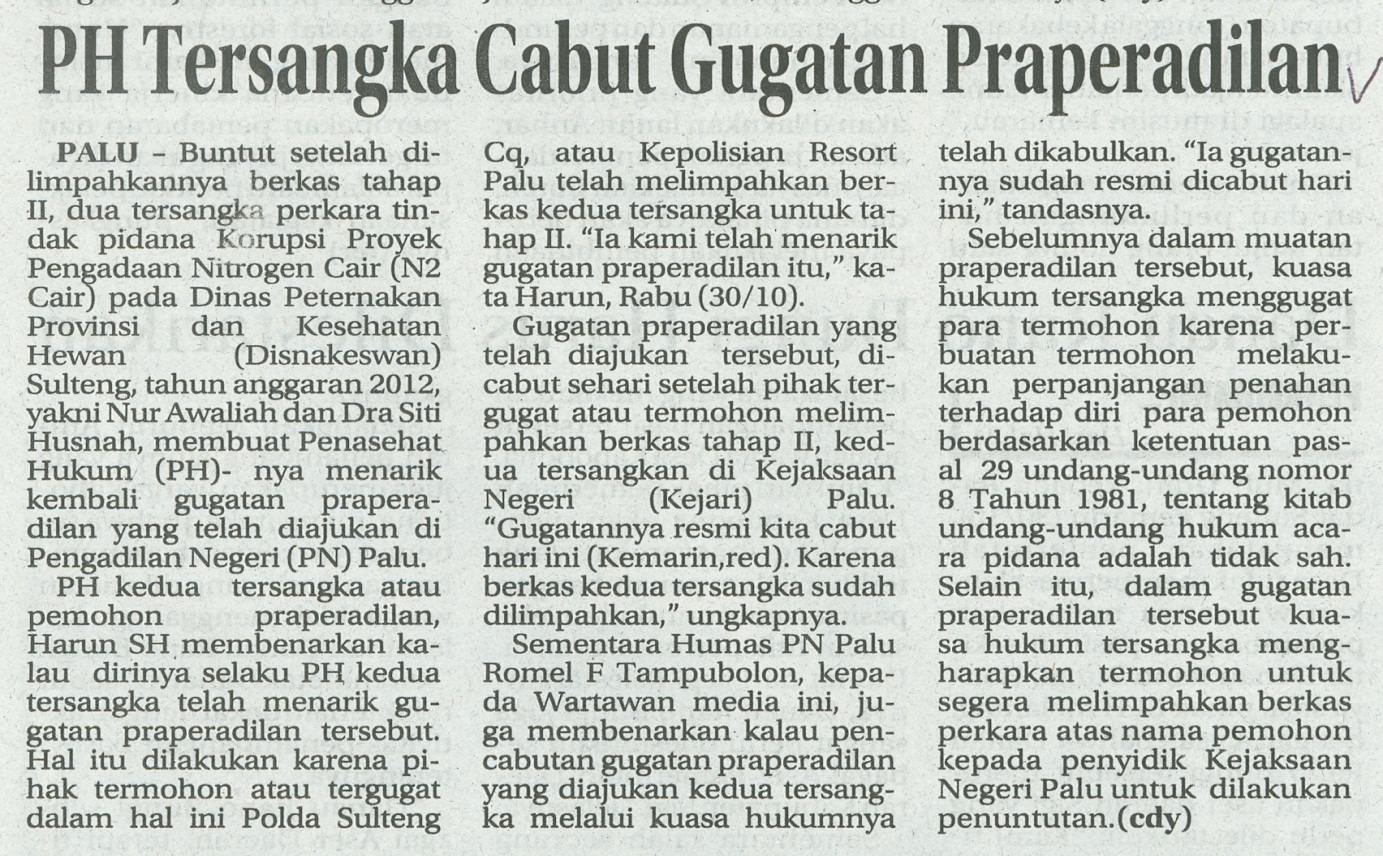 Harian	:Radar SultengKasubaudSulteng IHari, tanggal:Kamis,31 Oktober 2013KasubaudSulteng IKeterangan:Hal. 21, Kolom 10-12KasubaudSulteng IEntitas:Provinsi Sulawesi TengahKasubaudSulteng I